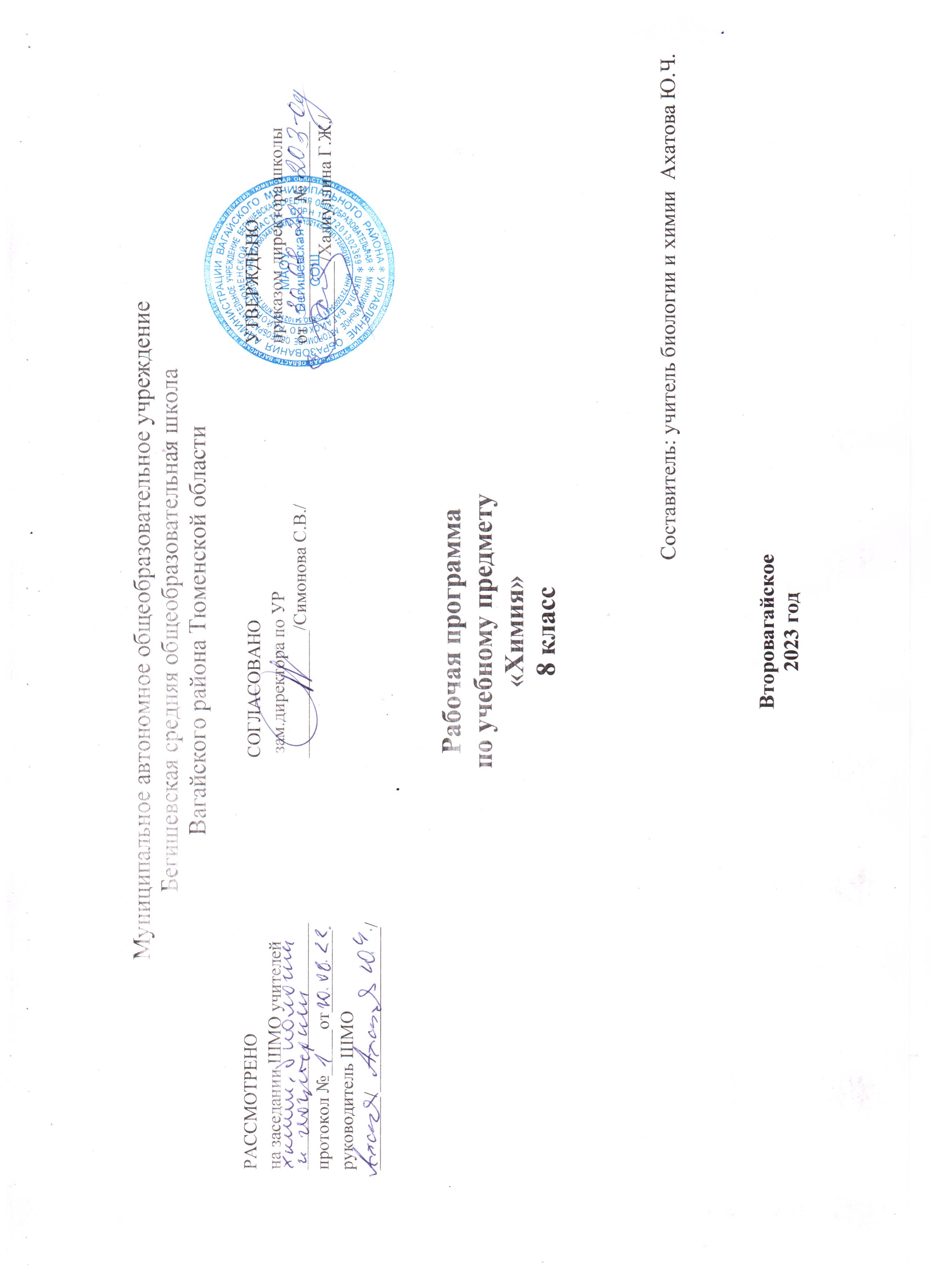 Планируемые результаты освоения учебного предмета Личностные результаты изучения предмета «Химия»:8-й классОсознавать единство и целостность окружающего мира, возможности его познаваемости и объяснимости на основе достижений науки. Постепенно выстраивать собственное целостное мировоззрение: осознавать потребность и готовность к самообразованию, в том числе и в рамках самостоятельной деятельности вне школы; оценивать жизненные ситуации с точки зрения безопасного образа жизни и сохранения здоровья; оценивать экологический риск взаимоотношений человека и природы. Формировать  экологическое мышление: умение оценивать свою деятельность и поступки других людей с точки зрения сохранения окружающей среды - гаранта жизни и благополучия людей на Земле.9-й классПостепенно выстраивать собственное целостное мировоззрение: – осознавать современное многообразие типов мировоззрения, общественных, религиозных, атеистических, культурных традиций, которые определяют разные объяснения происходящего в мире; – с учётом этого многообразия постепенно вырабатывать свои собственные ответы на основные жизненные вопросы, которые ставит личный жизненный опыт; – учиться признавать противоречивость и незавершённость своих взглядов на мир, возможность их изменения.Учиться использовать свои взгляды на мир для объяснения различных ситуаций, решения возникающих проблем и извлечения жизненных уроков.Осознавать свои интересы, находить и изучать в учебниках по разным предметам материал (из максимума), имеющий отношение к своим интересам. Использовать свои интересы для выбора индивидуальной образовательной траектории, потенциальной будущей профессии и соответствующего профильного образования.Приобретать опыт участия в делах, приносящих пользу людям.Учиться самостоятельно выбирать стиль поведения, привычки, обеспечивающие безопасный образ жизни и сохранение здоровья – своего, а также близких людей и окружающих.Учиться самостоятельно противостоять ситуациям, провоцирующим на поступки, которые угрожают безопасности и здоровью.Выбирать поступки, нацеленные на сохранение и бережное отношение к природе, особенно живой, избегая противоположных поступков, постепенно учась и осваивая стратегию рационального природопользования.Учиться убеждать других людей в необходимости овладения стратегией рационального природопользования.Использовать экологическое мышление для выбора стратегии собственного поведения в качестве одной из ценностных установок.Метапредметные результаты изучения курса «Химия»:8-й классСамостоятельно обнаруживать и формулировать учебную проблему, определять цель учебной деятельности, выбирать тему проекта.Выдвигать версии решения проблемы, осознавать конечный результат, выбирать из предложенных и искать самостоятельно  средства достижения цели.Составлять (индивидуально или в группе) план решения проблемы (выполнения проекта).Работая по плану, сверять свои действия с целью и, при необходимости, исправлять ошибки самостоятельно.В диалоге с учителем совершенствовать самостоятельно выработанные критерии оценки.9-й классСамостоятельно обнаруживать и формулировать проблему в классной и индивидуальной учебной деятельности.Выдвигать версии решения проблемы, осознавать конечный результат, выбирать из предложенных и искать самостоятельно  средства достижения цели.Составлять (индивидуально или в группе) план решения проблемы (выполнения проекта).Подбирать к каждой проблеме (задаче) адекватную ей теоретическую модель.Работая по предложенному и самостоятельно составленному плану, использовать наряду с основными и  дополнительные средства (справочная литература, сложные приборы, компьютер).Планировать свою индивидуальную образовательную траекторию.Работать по самостоятельно составленному плану, сверяясь с ним и целью деятельности, исправляя ошибки, используя самостоятельно подобранные средства (в том числе и Интернет).Свободно пользоваться выработанными критериями оценки и самооценки, исходя из цели и имеющихся критериев, различая результат и способы действий.В ходе представления проекта давать оценку его результатам. Самостоятельно осознавать  причины своего успеха или неуспеха и находить способы выхода из ситуации неуспеха.Уметь оценить степень успешности своей индивидуальной образовательной деятельности.Давать оценку своим личностным качествам и чертам характера («каков я»), определять направления своего развития («каким я хочу стать», «что мне для этого надо сделать»).Предметные результатыВыпускник 8, 9 класса научится: характеризовать основные методы познания: наблюдение, измерение, эксперимент; описывать свойства твердых, жидких, газообразных веществ, выделяя их существенные признаки; раскрывать смысл основных химических понятий «атом», «молекула», «химический элемент», «простое вещество», «сложное вещество», «валентность», «химическая реакция», используя знаковую систему химии; раскрывать смысл законов сохранения массы веществ, постоянства состава, атомно-молекулярной теории; различать химические и физические явления; называть химические элементы; определять состав веществ по их формулам; определять валентность атома элемента в соединениях; определять тип химических реакций; называть признаки и условия протекания химических реакций; выявлять признаки, свидетельствующие о протекании химической реакции при выполнении химического опыта; составлять формулы бинарных соединений; составлять уравнения химических реакций; соблюдать правила безопасной работы при проведении опытов; пользоваться лабораторным оборудованием и посудой; вычислять относительную молекулярную и молярную массы веществ; вычислять массовую долю химического элемента по формуле соединения; вычислять количество, объем или массу вещества по количеству, объему, массе реагентов или продуктов реакции; характеризовать физические и химические свойства простых веществ: кислорода и водорода; получать, собирать кислород и водород; распознавать опытным путем газообразные вещества: кислород, водород; раскрывать смысл закона Авогадро; раскрывать смысл понятий «тепловой эффект реакции», «молярный объем»;характеризовать физические и химические свойства воды; раскрывать смысл понятия «раствор»; вычислять массовую долю растворенного вещества в растворе; приготовлять растворы с определенной массовой долей растворенного вещества; называть соединения изученных классов неорганических веществ; характеризовать физические и химические свойства основных классов неорганических веществ: оксидов, кислот, оснований, солей; определять принадлежность веществ к определенному классу соединений; составлять формулы неорганических соединений изученных классов; проводить опыты, подтверждающие химические свойства изученных классов неорганических веществ; распознавать опытным путем растворы кислот и щелочей по изменению окраски индикатора; характеризовать взаимосвязь между классами неорганических соединений; раскрывать смысл Периодического закона Д.И. Менделеева; объяснять физический смысл атомного (порядкового) номера химического элемента, номеров группы и периода в периодической системе Д.И. Менделеева; объяснять закономерности изменения строения атомов, свойств элементов в пределах малых периодов и главных подгрупп; характеризовать химические элементы (от водорода до кальция) на основе их положения в периодической системе Д.И. Менделеева и особенностей строения их атомов; составлять схемы строения атомов первых 20 элементов периодической системы Д.И. Менделеева; раскрывать смысл понятий: «химическая связь», «электроотрицательность»; характеризовать зависимость физических свойств веществ от типа кристаллической решетки; определять вид химической связи в неорганических соединениях; изображать схемы строения молекул веществ, образованных разными видами химических связей; раскрывать смысл понятий «ион», «катион», «анион», «электролиты», «неэлектролиты», «электролитическая диссоциация», «окислитель», «степень окисления» «восстановитель», «окисление», «восстановление»; определять степень окисления атома элемента в соединении; раскрывать смысл теории электролитической диссоциации; составлять уравнения электролитической диссоциации кислот, щелочей, солей; объяснять сущность процесса электролитической диссоциации и реакций ионного обмена; составлять полные и сокращенные ионные уравнения реакции обмена; определять возможность протекания реакций ионного обмена; проводить реакции, подтверждающие качественный состав различных веществ; определять окислитель и восстановитель; составлять уравнения окислительно-восстановительных реакций; называть факторы, влияющие на скорость химической реакции; классифицировать химические реакции по различным признакам;характеризовать взаимосвязь между составом, строением и свойствами неметаллов; проводить опыты по получению, собиранию и изучению химических свойств газообразных веществ: углекислого газа, аммиака; распознавать опытным путем газообразные вещества: углекислый газ и аммиак; характеризовать взаимосвязь между составом, строением и свойствами металлов; называть органические вещества по их формуле: метан, этан, этилен, метанол, этанол, глицерин, уксусная кислота, аминоуксусная кислота, стеариновая кислота, олеиновая кислота, глюкоза; оценивать влияние химического загрязнения окружающей среды на организм человека; грамотно обращаться с веществами в повседневной жизни определять возможность протекания реакций некоторых представителей органических веществ с кислородом, водородом, металлами, основаниями, галогенами. Выпускник 8, 9 класса получит возможность научиться: выдвигать и проверять экспериментально гипотезы о химических свойствах веществ на основе их состава и строения, их способности вступать в химические реакции, о характере и продуктах различных химических реакций; характеризовать вещества по составу, строению и свойствам, устанавливать причинно-следственные связи между данными характеристиками вещества; составлять молекулярные и полные ионные уравнения по сокращенным ионным уравнениям; прогнозировать способность вещества проявлять окислительные или восстановительные свойства с учетом степеней окисления элементов, входящих в его состав; составлять уравнения реакций, соответствующих последовательности превращений неорганических веществ различных классов; выдвигать и проверять экспериментально гипотезы о результатах воздействия различных факторов на изменение скорости химической реакции; использовать приобретенные знания для экологически грамотного поведения в окружающей среде; использовать приобретенные ключевые компетенции при выполнении проектов и учебно-исследовательских задач по изучению свойств, способов получения и распознавания веществ; объективно оценивать информацию о веществах и химических процессах; критически относиться к псевдонаучной информации, недобросовестной рекламе в средствах массовой информации; осознавать значение теоретических знаний по химии для практической деятельности человека; создавать модели и схемы для решения учебных и познавательных задач; понимать необходимость соблюдения предписаний, предлагаемых в инструкциях по использованию лекарств, средств бытовой химии и др.Содержание учебного предмета по химии для 8 классаТема 1. Начальные понятия и законы химии. 20ч. Тела и вещества. Свойства веществ. Эталонные физические свойства веществ. Материалы и материаловедение. Роль химии в жизни современного общества. Отношение общества к химии: хемофилия и хемофобия.Методы изучения химии. Наблюдение. Эксперимент Моделирование. Модели материальные и знаковые или символьные.Газы. Жидкости. Твёрдые вещества. Взаимные переходы между агрегатными состояниями вещества: возгонка (сублимация) и десублимация, конденсация и испарение, кристаллизация и плавление.Физические явления. Чистые вещества и смеси. Гомогенные и гетерогенные смеси. Смеси газообразные, жидкие и твёрдые. Способы разделения смесей: перегонка, или дистилляция, отстаивание, фильтрование, кристаллизация или выпаривание. Хроматография. Применение этих способов в лабораторной практике, на производстве и в быту.Химические элементы. Атомы и молекулы. Простые и сложные вещества. Аллотропия на примере кислорода. Основные положения атомно-молекулярного учения. Ионы. Вещества молекулярного и немолекулярного строения.Знаки (символы) химических элементов. Информация, которую несут знаки химических элементов. Этимология названий некоторых химических элементов. Периодическая таблица химических элементов Д. И. Менделеева: короткопериодный и длиннопериодный варианты. Периоды и группы. Главная и побочная подгруппы, или А- и Б-группы. Относительная атомная масса.Химические формулы. Индексы и коэффициенты. Относительная молекулярная масса. Массовая доля химического элемента в соединении. Информация, которую несут химические формулы.Валентность. Структурные формулы. Химические элементы с постоянной и переменной валентностью. Вывод формулы соединения по валентности. Определение валентности химического элемента по формуле вещества. Составление названий соединений, состоящих из двух химических элементов, по валентности. Закон постоянства состава веществ.Химические реакции. Реагенты и продукты реакции. Признаки химических реакций. Условия их протекания и прекращения. Реакции горения. Экзотермические и эндотермические реакции.Закон сохранения массы веществ. Химические уравнения. Составление химических уравнений. Информация, которую несёт химическое уравнение.Классификация химических реакций по составу и числу реагентов и продуктов. Типы химических реакций. Реакции соединения, разложения, замещения и обмена. Катализаторы и катализ.Практические работы1. Правила техники безопасности и некоторые виды работ в химической лаборатории (кабинете химии). 2. Наблюдение за горящей свечой.3. Анализ почвы (аналог работы «Очистка поваренной соли»).Тема 2.   Важнейшие представители неорганических веществ. Количественные отношения в химии (18 ч)Состав воздуха. Понятие об объёмной доле () компонента природной газовой смеси — воздуха. Расчёт объёма компонента газовой смеси по его объёмной доле и наоборот.Кислород. Озон. Получение кислорода. Собирание и распознавание кислорода. Химические свойства кислорода: взаимодействие с металлами, неметаллами и сложными веществами. Применение кислорода. Круговорот кислорода в природе.Оксиды. Образование названий оксидов по их формулам. Составление формул оксидов по их названиям. Представители оксидов: вода и углекислый газ, негашёная известь.Водород в природе. Физические и химические свойства водорода, его получение и применение.Кислоты, их состав и их классификация. Индикаторы. Таблица растворимости. Серная и соляная кислоты, их свойства и применение.Соли, их состав и названия. Растворимость солей в воде. Представители солей: хлорид натрия, карбонат натрия, фосфат кальция.Постоянная Авогадро. Количество вещества. Моль. Молярная масса. Кратные единицы измерения количества вещества — миллимоль и киломоль, миллимолярная и киломолярная массы вещества.Расчёты с использованием понятий «количество вещества», «молярная масса», «постоянная Авогадро».Закон Авогадро. Молярный объём газообразных веществ. Относительная плотность газа по другому газу. Кратные единицы измерения — миллимолярный и киломолярный объемы газообразных веществ.Расчёты с использованием понятий «количество вещества», «молярная масса», «молярный объём газов», «число Авогадро».Гидросфера. Круговорот воды в природе. Физические и химические свойства воды: взаимодействие с оксидами.Основания, их состав. Растворимость оснований в воде. Изменение окраски индикаторов в щелочной среде. Представители щелочей: гидроксиды натрия, калия и кальция.Растворитель и растворённое вещество. Растворы. Растворение. Гидраты.  Массовая доля растворённого вещества. Расчёты, связанные с использованием понятия «массовая доля растворённого вещества».Практические работы4. Получение, собирание и распознавание кислорода.5. Получение, собирание и распознавание водорода.6. Приготовление раствора с заданной массовой долей растворённого вещества.Тема 3.   Основные классы неорганических соединений (11ч) Обобщение сведений об оксидах, их классификации, названиях и свойствах. Способы получения оксидовОснования, их классификация, названия и свойства. Взаимодействие с кислотами, кислотными оксидами и солями. Разложение нерастворимых оснований. Способы получения оснований.Кислоты, их классификация и названия. Общие химические свойства кислот. Взаимодействие кислот с металлами. Электрохимический ряд напряжений металлов. Взаимодействие кислот с оксидами металлов. Взаимодействие кислот с основаниями — реакция нейтрализации. Взаимодействие кислот с солями. Получение бескислородных и кислородсодержащих кислот.Соли, их классификация и свойства. Взаимодействие солей с металлами, особенности этих реакций. Взаимодействие солей с солями.Генетические ряды металла и неметалла. Генетическая связь между классами неорганических веществ. Практические работы7. Решение экспериментальных задач по теме «Основные классы неорганических соединений».Обобщение и систематизация знаний по теме «Основные классы неорганических соединений» Контрольная работа по теме «Основные классы неорганических соединений» Естественные семейства химических элементов. АмфотерностьТема 4.    Периодический закон и периодическая система химических элементов Д. И. Менделеева.  Строение атома (8ч) Естественные семейства химических элементов: щелочные и щелочноземельные металлы, галогены, инертные (благородные) газы.  Амфотерность. Амфотерные оксиды и гидроксиды. Комплексные соли.Открытие Д. И. Менделеевым периодического закона и создание им периодической системы химических элементов.Атомы как форма существования химических элементов. Основные сведения о строении атомов. Доказательства сложности строения атомов. Опыты Резерфорда. Планетарная модель строения атома.Состав атомных ядер: протоны, нейтроны. Относительная атомная масса. Взаимосвязь понятий «протон», «нейтрон», «относительная атомная масса».Микромир. Электроны. Строение электронных уровней атомов химических элементов 1—20. Понятие о завершённом электронном уровне.Изотопы. Физический смысл символики Периодической системы. Современная формулировка периодического закона.  Изменения свойств элементов в периодах и группах как функция строения электронных оболочек атомов.Характеристика элемента-металла и элемента-неметалла по их положению в периодической системе химических элементов Д. И. Менделеева.Тема 5.    Химическая связь. Окислительно-восстановительные реакции  (8ч) Ионная химическая связь. Ионы, образованные атомами металлов и неметаллов. Схемы образования ионной связи для бинарных соединений. Ионные кристаллические решётки и физические свойства веществ с этим типом решёток. Понятие о формульной единице вещества.Ковалентная химическая связь. Электронные и структурные формулы. Понятие о валентности. Ковалентная неполярная связь. Схемы образования ковалентной связи для бинарных соединений. Молекулярные и атомные кристаллические решётки и свойства веществ с этим типом решёток.Электроотрицательность. Ряд электроотрицательности. Ковалентная полярная химическая связь. Диполь. Схемы образования ковалентной полярной связи для бинарных соединений. Молекулярные и атомные кристаллические решётки и свойства веществ с этим типом решёток.Металлическая химическая связь и металлическая кристаллическая решётка. Свойства веществ с этим типом решёток. Единая природа химических связей.Степень окисления. Сравнение степени окисления и валентности. Правила расчёта степеней окисления по формулам химических соединений.Окислительно-восстановительные реакции. Определение степеней окисления для элементов, образующих вещества разных классов. Реакции ионного обмена и окислительно-восстановительные реакции. Окислитель и восстановитель, окисление и восстановление. Составление уравнений окислительно-восстановительных реакций методом электронного баланса.Обобщение и повторение. 4чТематическое планирование с указанием количества часов, отводимых на освоение каждой темы (раздела).№ урокаНаименование разделов и темКоличество часовНачальные понятия и законы химии201 Предмет химии. Роль химии в жизни человека12Методы изучения химии13Агрегатные состояния веществ14Практическая работа 1 Правила техники безопасности и некоторые виды  работ в химической лаборатории (кабинете химии)15Физические явления — как основа разделения смесей в химии16Практическая работа 3 Анализ почвы17Атомно-молекулярное учение. Химические элементы18-9Знаки химических элементов. Периодическая таблица химических элементов Д. И. Менделеева.210-11Химические формулы212-13Валентность214Химические реакции115-16Химические уравнения217-18Типы химических реакций219Повторение и обобщение темы. Подготовка к контрольной работе120Контрольная работа 1 по теме «Начальные понятия и законы химии»1Важнейшие представители неорганических веществ. Количественные отношения в химии 1821Воздух и его состав122Кислород123Практическая работа 4 Получение, собирание и распознавание кислорода124Оксиды125Водород126Практическая работа 5 Получение, собирание и распознавание водорода127Кислоты128Соли129-30Количество вещества 231Молярный объём газов132-33Расчёты по химическим уравнениям234Вода. Основания135Растворы. Массовая доля растворённого вещества136Практическая работа 6 Приготовление раствора заданной массовой долей растворённого вещества137Обобщение и систематизация знаний по теме «Важнейшие представители неорганических веществ. Количественные отношения в химии»138Контрольная работа по теме «Важнейшие представители неорганических веществ. Количественные отношения в химии»1Основные классы неорганических соединений 1139Оксиды, их классификация химические и свойства140Основания, их классификация и химические свойства141-42Кислоты, их классификация и химические свойства243-44Соли, их классификация и химические свойства245Генетическая связь между классами неорганических соединений146Практическая работа 7 Решение экспериментальных задач по теме «Основные классы неорганических соединений» 147Обобщение и систематизация знаний по теме «Основные классы неорганических соединений»148Контрольная работа по теме «Основные классы неорганических соединений»149Естественные семейства химических элементов. Амфотерность1Периодический закон и периодическая система химических элементов Д. И. Менделеева. Строение атома 750Открытие периодического закона Д. И. Менделеевым151Основные сведения о строении атомов 152Строение электронных оболочек атомов 153Периодическая система химических элементов Д. И. Менделеева 154-55Характеристика элемента по его положению в периодической системе256Значение периодического закона и периодической системы химических элементов Д. И. Менделеева1Химическая связь. Окислительно-восстановительные реакции 857Ионная химическая связь 158Ковалентная химическая связь159Ковалентная неполярная и полярная химическая связь160Металлическая химическая связь161Степень окисления 162Окислительно-восстановительные реакции163Обобщение и систематизация знаний по темам «Периодический закон и периодическая система химических элементов Д. И. Менделеева. Строение атома» и «Химическая связь. Окислительно-восстановительные реакции»164Контрольная работа по темам «Периодический закон и периодическая система химических элементов Д. И. Менделеева. Строение атома» и «Химическая связь. Окислительно-восстановительные реакции»165-68Обобщение знаний за весе курс изучения химии 8 класса4Итого : 68 ч